     								Érkezett:  …………………………….								Ikt.sz.: HE- …………….………………………				                                                Kérelema személyes gondoskodást nyújtó szociális ellátás igénybevételéhezHAJLÉKTALAN SZEMÉLYEK ÁTMENETI SZÁLLÁSA (A formanyomtatvány az igényelt szociális ellátás típusának megfelelő adatok figyelembevételével töltendő ki.)Az ellátást igénybe vevő adatai:Név………………………………………………………………………………………………………………………Születési név…………………………………………………………………………………………………….………Anyja neve………………………………………………………………………………………………………………Születési hely……………………………………………………………………………………………………………Születési idő……………………………………………………………………………………………………………..TAJ szám………………………………………………………………………………………………………………..Lakóhely………………………………………………………………………………………………………………..Tartózkodási hely………………………………………………………………………………………………………Értesítési cím……………………………………………………………………………………………………………Telefonszám…………………………………………………………………………………………………………….Állampolgárság…………………………………………………………………………………………………………Magyarországon tartózkodás jogcíme………………………………………………………………………………….Bevándorolt           Letelepedett           Uniós állampolgár             Menekült          Hontalan A szabad mozgás és tartózkodás jogára vonatkozó adat………………………………………………………………Cselekvőképesség mértéke…………………………………………………………………………………………….Törvényes képviselő adataiNév…………………………………………………………………………………………………………………….Születési név…………………………………………………………………………………………………………..Lakóhely………………………………………………………………………………………………………………Tartózkodási hely …………………………………………………………………………………………………….Értesítési cím……………………………………………………………………………………………….…………Telefonszám………………………………………………………………………………………………….……….Megnevezett hozzátartozó adatai:Név…………………………………………………………………………………………………………………….Születési név…………………………………………………………………………………………………………..Lakóhely………………………………………………………………………………………………………………Tartózkodási hely……………………………………………………………………………………………………..Értesítési cím………………………………………………………………………………………………………….Telefonszám…………………………………………………………………………………………………………..A személyes gondoskodást nyújtó szociális ellátás igénybevételére vonatkozó adatok:Hajléktalan személyek átmeneti szállásaMilyen időponttól kéri a szolgáltatás biztosítását: ……………………………………………………………………Milyen időtartamra kéri a szolgáltatás biztosítását:	határozott      	                                       					határozatlan   	Ha határozott, annak záró időpontja: ……………………………………………………………………....................Soron kívüli elhelyezésre vonatkozó igény:          van   □                    nincs   □Az ellátást kérelmező és/vagy törvényes képviselője tudomásul veszi, hogy jelen kérelemben, valamint a kérelem benyújtásával egyidejűleg megadott személyes adatait, továbbá megnevezett hozzátartozója, személyes adatait az intézmény a szociális igazgatásról és szociális ellátásokról szóló 1993. évi III. tv. 20. §- ában részletezett, jogszabályi kötelezettségek teljesítése céljából és jogalapjával kezeli, tartja nyilván és teljesíti a jogszabály által előírt terjedelmű adatszolgáltatást. Nevezettek tudomásul veszik, hogy a fenti adatok megadása kötelező, az ellátás igénybe vétele ezen adatok hiányában vagy kérelemre történő törlése esetén nem kezdeményezhető.A megadott személyes adatok törlésre kerülnek, ha az ellátásra vonatkozó igény a teljesítését megelőzően megszűnik, vagy a fenti tájékoztatás ellenére a megadott adataik törlését kérik. Jelen kérelem benyújtásával egyidejűleg az adatkezelési tájékoztató egy példányát átvettem:Dátum…………………………………                                                                                        ………………….………………………                                                                                     			    Az ellátást igénybe vevő               (törvényes képviselő) aláírása1. számú melléklet a 9/1999. (XI. 24.) SzCsM rendelethez I. 
EGÉSZSÉGI ÁLLAPOTRA VONATKOZÓ IGAZOLÁS(szükség esetén külön melléklet csatolható az igazoláshoz)II.JÖVEDELEMNYILATKOZATKiskorú igénybe vevő esetén a családban élőkre vonatkozó (nettó) jövedelmi adatok:(kizárólag kiskorú kérelmező esetén szükséges kitölteni)Büntetőjogi felelősségem tudatában kijelentem, hogy a közölt adatok a valóságnak megfelelnek. A térítési díj megállapításához szükséges jövedelmet igazoló bizonylatokat egyidejűleg csatoltam. Hozzájárulok a kérelemben szereplő adatoknak az eljárás során történő felhasználásához.Dátum: .........................................................................................................
         Az ellátást igénybe vevő 
      (törvényes képviselő) aláírásaTájékoztató a jövedelemnyilatkozat kitöltéséhezI.    Személyi adatok1. Család alatt az egy lakásban, vagy személyes gondoskodást nyújtó bentlakásos szociális, gyermekvédelmi intézményben együtt lakó, ott bejelentett lakóhellyel vagy tartózkodási hellyel rendelkező közeli hozzátartozók közösségét kell érteni.2. Közeli hozzátartozó a jövedelemvizsgálat vonatkozásában2.1. a házastárs, 2.2. az élettárs, 2.3. a húsz évesnél fiatalabb, önálló keresettel nem rendelkező vér szerinti gyermek, örökbe fogadott gyermek, mostohagyermek és a Polgári Törvénykönyvről szóló 2013. évi V. törvény szerinti gyermekvédelmi nevelőszülő által e jogviszonya keretében nevelt gyermek kivételével a nevelt gyermek (a továbbiakban: nevelt gyermek),2.4. a huszonhárom évesnél fiatalabb, önálló keresettel nem rendelkező, nappali oktatás munkarendje szerint tanulmányokat folytató vér szerinti, örökbe fogadott, mostoha-, illetve nevelt gyermek,2.5. a huszonöt évesnél fiatalabb, önálló keresettel nem rendelkező, felsőoktatási intézmény nappali tagozatán tanulmányokat folytató vér szerinti, örökbe fogadott, mostoha-, illetve nevelt gyermek,2.6. korhatárra való tekintet nélkül a tartósan beteg, az autista, illetve a testi, érzékszervi, értelmi vagy beszédfogyatékos vér szerinti, örökbe fogadott, mostoha-, illetve nevelt gyermek, ha ez az állapot a gyermek 25. életévének betöltését megelőzően is fennállt (fogyatékos gyermek),2.7. a 18. életévét be nem töltött gyermek vonatkozásában a vér szerinti és az örökbe fogadó szülő, illetve a szülő házastársa vagy élettársa.II.    Jövedelmi adatok1. Jövedelem: a személyi jövedelemadóról szóló törvény szerint meghatározott, belföldről vagy külföldről származó – megszerzett – vagyoni érték (bevétel), ideértve a jövedelemként figyelembe nem vett bevételt és az adómentes jövedelmet is, továbbá az a bevétel, amely után az egyszerűsített vállalkozói adóról, illetve az egyszerűsített közteherviselési hozzájárulásról szóló törvény szerint adót, illetve hozzájárulást kell fizetni.2. A jövedelmi adatok alatt havi nettó jövedelmet kell érteni. A nettó jövedelem kiszámításánál a bevételt az elismert költségekkel és a befizetési kötelezettséggel csökkentett összegben kell feltüntetni. Elismert költségnek minősül a személyi jövedelemadóról szóló törvényben elismert költség, valamint a fizetett tartásdíj. Befizetési kötelezettségnek minősül a személyi jövedelemadó, az egyszerűsített vállalkozási adó, a magánszemélyt terhelő egyszerűsített közteherviselési hozzájárulás, egészségbiztosítási hozzájárulás és járulék, egészségügyi szolgáltatási járulék, nyugdíjjárulék, nyugdíjbiztosítási járulék, magán-nyugdíjpénztári tagdíj és munkavállalói járulék.3. Ha a magánszemély az egyszerűsített vállalkozói adó vagy egyszerűsített közteherviselési hozzájárulás alapjául szolgáló bevételt szerez, a bevétel csökkenthető a személyi jövedelemadóról szóló törvény szerint elismert költségnek minősülő igazolt kiadásokkal, ennek hiányában a bevétel 40%-ával. Ha a mezőgazdasági őstermelő adóévi őstermelésből származó bevétele nem több a kistermelés értékhatáránál (illetve ha részére támogatást folyósítottak, annak a folyósított támogatással növelt összegénél), akkor a bevétel csökkenthető az igazolt költségekkel, továbbá a bevétel 40%-ának megfelelő összeggel, vagy a bevétel 85%-ának, illetve állattenyésztés esetén 94%-ának megfelelő összeggel4. Nem minősül jövedelemnek, így a jövedelembe sem kell beszámítani a temetési segélyt, az alkalmanként adott átmeneti segélyt, az önkormányzati segélyt, a rendkívüli települési támogatást, a lakásfenntartási támogatást, az adósságcsökkentési támogatást, a rendkívüli gyermekvédelmi támogatást, a gyermekek védelméről és a gyámügyi igazgatásról szóló 1997. évi XXXI. törvény (a továbbiakban: Gyvt.) 20/A. §-a szerinti támogatást, a Gyvt. 20/B. § (4)–(5) bekezdése szerinti pótlékot, a nevelőszülők számára fizetett nevelési díjat és külön ellátmányt, az anyasági támogatást, a szépkorúak jubileumi juttatását, a fogadó szervezet által az önkéntesnek külön törvény alapján biztosított juttatást, a házi segítségnyújtás keretében társadalmi gondozásért kapott tiszteletdíjat, az energiafelhasználáshoz nyújtott támogatást és a szociális szövetkezet (ide nem értve az iskolaszövetkezetet) tagja által a szövetkezetben végzett tevékenység ellenértékeként megszerzett, a személyi jövedelemadóról szóló törvény alapján adómentes bevételt. Nem minősül jövedelemnek az alkalmi munkavállalói könyvvel történő foglalkoztatás, az egyszerűsített foglalkoztatásról szóló törvény alapján történő munkavégzés révén szerzett bevétel, továbbá a természetes személyek között az adórendszeren kívüli keresettel járó foglalkoztatásra vonatkozó rendelkezések alapján háztartási munkára létesített munkavégzésre irányuló jogviszony keretében történő munkavégzésnek (háztartási munka) a havi ellenértéke.5. 6. A családtagok jövedelmét kizárólag kiskorú igénybe vevő esetén kell feltüntetni, külön-külön. A családi pótlékot, az árvaellátást és a tartásdíj címén kapott összeget annak a személynek a jövedelmeként kell figyelembe venni, akire tekintettel azt folyósítják.7. A havi jövedelem kiszámításakor– rendszeres jövedelem esetén a kérelem benyújtását megelőző hónap,– nem rendszeres jövedelem, illetve vállalkozásból, őstermelésből származó jövedelem esetén a kérelem benyújtását megelőző tizenkét hónap alatt kapott összeg egy havi átlagát kell együttesen figyelembe venni.”III.    Jövedelem típusai1.    Munkaviszonyból és más foglalkoztatási viszonyból származó jövedelem: különösen a munkaviszonyban, közalkalmazotti, köztisztviselői jogviszonyban, kormánytisztviselői jogviszonyban, bírósági, ügyészségi, igazságügyi szolgálati jogviszonyban, honvédség, rendvédelmi szervek, polgári nemzetbiztonsági szolgálatok hivatásos és szerződéses szolgálati jogviszonyában folytatott munkavégzésre irányuló tevékenységből, továbbá szövetkezet tagjaként folytatott - személyes közreműködést igénylő - tevékenységből származó jövedelem.2.    Társas és egyéni vállalkozásból, őstermelői, illetve szellemi és más önálló tevékenységből származó jövedelem: itt kell feltüntetni továbbá a jogdíjat, a bérbeadó, a választott könyvvizsgáló tevékenységéből származó jövedelmet, valamint a gazdasági társaság magánszemély tagja által külön szerződés szerint teljesített mellékszolgáltatást.3. Táppénz, gyermekgondozási támogatások: táppénz, terhességi-gyermekágyi segély, csecsemőgondozási díj, gyermekgondozási díj, gyermekgondozási segély, gyermeknevelési támogatás, családi pótlék, gyermektartásdíj.4.    Nyugellátás és egyéb nyugdíjszerű rendszeres szociális ellátások: öregségi, rokkantsági, baleseti rokkantsági nyugdíj, özvegyi és szülői nyugdíj, árvaellátás és baleseti hozzátartozói nyugellátások; rendszeres szociális járadék, átmeneti járadék, bányász dolgozók egészségkárosodási járadéka, rokkantsági járadék, rehabilitációs járadék, politikai rehabilitációs ellátások, házastársi pótlék, házastárs után járó jövedelempótlék.5.    Önkormányzat és az állami foglalkoztatási szervként eljáró járási (fővárosi kerületi) hivatal által folyósított ellátások: különösen az időskorúak járadéka, az aktív korúak ellátása, az ápolási díj, a települési támogatás, az álláskeresési járadék, a nyugdíj előtti álláskeresési segély, a képzési támogatásként folyósított keresetpótló juttatás.6.    Egyéb jövedelem: például az ösztöndíj, szakképzéssel összefüggő pénzbeli juttatások, nevelőszülői díj, szociális gondozói díj, végkielégítés és állampapírból származó jövedelem, ingatlan és ingó tárgyak értékesítéséből, vagyoni értékű jog átruházásából származó jövedelem, életjáradékból, föld és más ingatlan bérbeadásából származó jövedelem, illetve minden olyan jövedelem, amely az előző sorokban nem került feltüntetésre.Szükség esetén a nyilatkozatok rovatai bővíthetők, valamint kitöltésük mellékletben folytatható.A jövedelemnyilatkozatban szereplő jövedelmekről a jövedelem típusának megfelelő iratot vagy annak másolatát kell a kérelemhez mellékelni.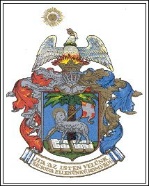 cédrus református egyesített szociális intézmény6500 baja, pokorny j. u. 1-3.telefon: 79/321-552email: cedrus@diakonia.hu, cedrus@cedrusbaja.hu honlap: www.cedrusbaja.hu 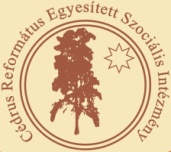 (a háziorvos, kezelőorvos, vagy kórházi kezelés esetén a kórházi osztályos orvos tölti ki)Név (születési név):Születési hely, idő:Lakóhely:Társadalombiztosítási Azonosító Jel: A család létszáma: _____ fő A család létszáma: _____ fő Munka- 
viszonyból 
és más 
foglalkoztatási 
jogviszonyból 
származó Társas és 
egyéni 
vállalkozásból,
őstermelői, 
szellemi és 
más önálló
tevékenységből 
származó Táppénz, 
gyermek- gondozási 
támogatások Önkormány- zat és 
állami foglalkoz- tatási 
szervek által 
folyósított 
ellátásokNyugellátás 
és egyéb 
nyugdíj- szerű 
rendszeres 
szociális 
ellátások Egyéb 
jöve-delem Az ellátást igénybe vevő kiskorú Az ellátást igénybe vevő kiskorúA közeli hozzátartozók neve,
születési ideje Rokoni 
kapcsolat 1) 2) 3) 4) 5)ÖSSZESEN:ÖSSZESEN: